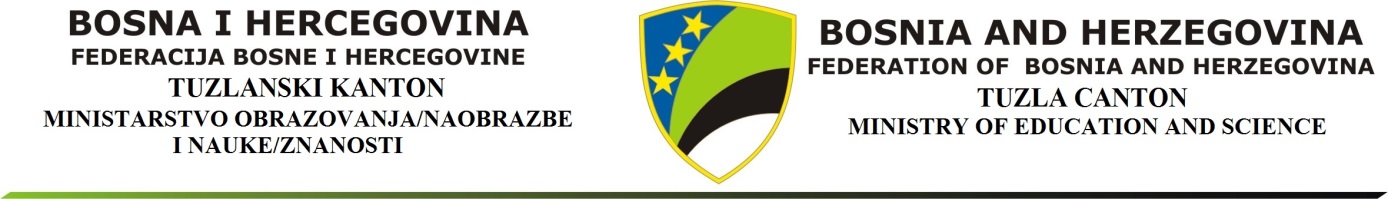 PROGRAM  JAVNE RASPRAVE O NACRTU ZAKONA O IZMJENAMA I DOPUNAMA ZAKONA O PREDŠKOLSKOM  ODGOJU I OBRAZOVANJUIMinistarstvo obrazovanja i nauke  Tuzlanskog kantona (u daljem tekstu: Ministarstvo) će provesti javnu raspravu o nacrtu Zakona o izmjenama i dopunama Zakona o predškolskom odgoju i obrazovanju  (u daljem tekstu: Nacrt Zakona). IIJavna rasprava o Nacrtu Zakona (u daljem tekstu: javna rasprava) će trajati 15 dana od dana usvajanja nacrta Zakona od strane Skupštine Tuzlanskog kantona. IIIMinistarsvo će, u roku od tri dana od dana  utvrđivanja  Nacrta Zakona, dostaviti tekst Nacrta Zakona  slijedećim subjektima: - Gradskim/Općinskim vijećima i gradonačelnicima i općinskim  načelnicima  sa područja Tuzlanskog kantona, - Zainteresovanim pravnim i fizičkim licima putem web stranice Vlade Tuzlanskog kantona - www.vladatk.kim.baIVSubjekti iz tačke III ovog Programa mogu svoje prijedloge, primjedbe i sugestije dostaviti Ministarstvu, najkasnije u roku od l5 dana od dana utvrđivanja Nacrta Zakona. VNakon sumiranja rezultata javne rasprave, Ministarstvo će pripremiti prijedlog Zakona o izmjenama i dopunama Zakona o  predškolskom odgoju i obrazovanju  i uputiti ga Vladi i Skupštini Tuzlanskog kantona na daljnje postupanje. OBRADIVAČ: MINISTARSTVO OBRAZOVANJA I NAUKE  TK